DEPARTMENT OF FINANCE AND PERSONNELPUBLIC INCOME AND EXPENDITURE ACCOUNTFor the year ended 31 March 2012An account of the Public Income and Expenditure of Northern Ireland in the year ended 31 March 2012, together with the balance in the Consolidated Fund on 1 April 201 1, the receipts and payments (not being public income and expenditure) in the year ended 31 March 2012, and the balance in the Consolidated Fund on that day.Laid before the Northern Ireland Assembly by the Department of Finance andPersonnel under Section 2(2) of the Exchequer and Financial Provisions Act (Northern Ireland) 1950, as amended by Article 3 of the Financial Provisions (Northern Ireland) Order 199828 September 2012Foreword1 . This account is prepared under Section 2(1) of the Exchequer and Financial Provisions Act (Northem Ireland) 1950, as amended by Article 3 of the Financial Provisions (Northern Ireland) Order 1998.The Northern Ireland Consolidated Fund (NICF) is primarily concerned with cash movements therefore these accounts are prepared on a receipts and payments rather than an accruals basis. This information is supplemented by the inclusion of a balance sheet.Issues are made to finance Supply services, meet standing services directly charged by Statute and finance NICF borrowings, mainly from the National Loans Fund (NLF).During 2011/2012 expenditure on Supply services amounted to E 14,359m, transfers to district councils in respect of district rates amounted to E493m and interest payments from the NICF amounted to E86m. Expenditure was financed by regional and district rates of El ,065m, interest and other receipts El 99m, and grant under the Northern Ireland Act of E 13,332m.The NICF makes advances for capital expenditure to district councils and other public bodies. Total amounts outstanding at 31 March are shown at Notes 10 and 11. Notes 2 and 3 provide an analysis of miscellaneous receipts into the Fund. Note 14 details the outstanding liabilities which may give rise to a charge on the Fund.The NICF made advances from the Consolidated Fund in respect of Civil Contingencies during the year to NIAUR. NIAUR repaid the advance (E335k) in full during the year. DARD's advance (El 9,303k) was repaid during 2011-12.The account is audited by the Comptroller and Auditor General for Northern  Ireland and his certificate and report appears on pages 7 to 8.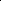 Statement of Responsibilities of the Department of Finance and Personnel and the Accounting OfficerUnder Section 2(1) of the Exchequer and Financial Provisions Act (Northem Ireland) 1950 as amended by Article 3 of the Financial Provisions (Northem Ireland) Order 1998, the Department of Finance and Personnel is responsible for the preparation and transmission to the Comptroller and Auditor General, on or before the 30th June after the expiration of every financial year, of accounts showing, by reference to the actual receipt and issue of monies into and out of the account of the Exchequer at the Exchequer bank during that financial year:• all public income and expenditure; and  the balance to the credit of the Exchequer at the end of that financial year.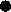 The relevant responsibilities of the Accounting Officer, including his responsibility for the propriety and regularity of the public finances and for the keeping of proper records, are set out in Managing Public Money Northern Ireland issued by the Department of Finance and Personnel.Statement on Internal ControlScope of responsibilityAs Accounting Officer, I have responsibility for maintaining a sound system of internal control that supports the achievement of departmental policies, aims and objectives, set by the department's minister, whilst safeguarding the public funds and departmental assets for which I am personally responsible, in accordance with the responsibilities assigned to me in Managing Public Money Northern Ireland.All relevant intemal control considerations, including any issues of risk, are taken into account with regard to the achievement of departmental policies, aims and objectives and where necessary are brought to the attention of the Minister.Additionally, the Head of Internal Audit provides a written report to the Departmental Accounting Officer, timed to support this Statement on Internal Control, on the overall adequacy and effectiveness of the Department's risk management, control and governance process.The purpose of the system of internal controlThe system of internal control is designed to manage risk to a reasonable level rather than to eliminate all risk of failure to achieve policies, aims and objectives; it can therefore only provide reasonable and not absolute assurance of effectiveness. The system of intemal control is based on an ongoing process designed to identify and prioritise the risks to the achievement of Department of Finance and Personnel's policies, aims and objectives, to evaluate the likelihood of those risks being realised and the impact should they be realised, and to manage them efficiently, effectively and economically. This system of intemal control has been in place in the Department of Finance and Personnel for the year ended 31 March 2012 and up to the date of approval of the annual report and accounts and accords with DFP guidance.3. Capacity to handle riskGovemment Accounts Branch operates within the Department of Finance and Personnel's risk and control framework and this together with the increasing experience of managers in the risk management process establish the capacity to manage risk. Directors and senior managers provide leadership to the risk management process in their particular areas of responsibility and also corporately through their involvement in the Departmental Board, the Departmental Audit and Risk Committee and Directorate and Agency management and Audit Committee meetings.Guidance and legislation issued centrally is communicated to staff for implementation, as appropriate. Where this impacts on the business of Governments Accounts Branch either as a new requirement or as a change to existing processes, it is considered in the wider context of the division's business plan and risk register. Where significant, the risk is documented in the risk register and ownership allocated and reviewed on an ongoing basis.Training in the area of risk management was previously provided to managers within Govemment Accounts Branch and this is ongoing; staff also undergo a programme of training supported by a series of written procedures which are reviewed and updated as necessary. In addition the Branch operates a rigorous process of checking and monitoring relative to the level of risk involved.The risk and control frameworkKey risks identified within Government Accounts Branch have been considered as part of the Department of Finance and Personnel's risk register and management of these has been incorporated into the corporate planning and decision-making processes of the division and department. In compiling risks, business areas are required to review risks against objectives and targets and document the outcome in a risk register. The Department operates an integrated Corporate Planning and Risk Management application that supports the Corporate Risk Register.The Departmental Board has ensured that procedures are in place for verifying that aspects of risk management and internal control are regularly reviewed and reported on:Each business area prioritises risk against a standardised risk impact/likelihood matrix to reduce subjectivity in assessing risk;Key risks identified at agency/directorate level are documented on risk registers and are reviewed formally at least twice a year at business area Audit and Risk Committees (ARCs);The Departmental Risk Register is updated and reviewed quarterly by the Departmental Board and at all meetings of the Departmental Audit and Risk Committee;The Committee, which is chaired by an independent member of the Departmental Board, assesses the continued appropriateness of risks, and the means through which they are managed. The need to add, delete, relegate or promote risks is also determined in order to reflect the current business environment;Agency chief executives and senior management of the core directorates complete stewardship statements at the end of each financial year. Mid-year reports are the vehicle for ensuring the continued maintenance of registers during the year;The Accounting Officer holds bi-annual accountability meetings with the two executive agencies to discuss performance against targets;The Department recognises the need for appropriately handling information used for operational purposes and reporting purposes, particularly where it is used by third parties or other parts of government. The Departmental Board has and continues to focus on the effective management of information, with information risks reflected, as appropriate, within the Corporate Risk Register. The Department has appointed a Senior Information Risk Owner (SIRO) at senior civil service level, who is responsible for ensuring that information riskwithin the Department is managed appropriately. Information Asset Owners (IAO) have also been appointed within all of the Department's business areas. A successful Information Assurance seminar was held in November 201 1 attended by all Departmental Board members to emphasise the importance of information risk management and as well received by IAOs across DFP. The SIRO is expected to understand how the strategic business goals of the organisation may be impacted by information system failures. Whilst this role is supported by the Departmental Security Officer, IT Security Officer and Accreditor, nevertheless the ownership of risk remains with the SIRO. Agency chief executives and senior management of the core directorates are required to provide assurance within their stewardship statements that all information used for operational purposes has been handled appropriately, particularly where it is used by third parties or other parts of government; and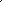 The Fraud Working Group continued to meet during 20 11-12 heightening awareness of the risk of fraud across the Department. The Department's AntiFraud Policy, Fraud Response Plan and Whistleblowing Arrangements are published on the DFP intemet site and are included within the Corporate Govemance and Control Framework on the departmental intranet. The Department also continues to participate in the National Fraud Initiative.Review of effectivenessAs Accounting Officer, I have responsibility for reviewing the effectiveness of the system of intemal control. My review of the effectiveness of the system of intemal control is informed by the work of the intemal auditors and the executive managers within the Department of Finance and Personnel who have responsibility for the development and maintenance of the internal control framework, and comments made by the extemal auditors in their management letter and other reports. I have been advised on the implications of the result of my review of the effectiveness of the system of internal control by the Board, the Departmental Audit and Risk Committee, and a plan to address weaknesses and ensure continuous improvement of the system is in place.A number of elements that contribute to the review of effectiveness of the system of internal control include:The Board includes independent members;A Business Diary' is produced to help inform the agenda for meetings of the Departmental Board;The Departmental Corporate Application for Business Planning and Risk Management which supports a comprehensive quarterly Corporate Performance Report to the Departmental Board and the Department's Corporate Risk Register. In addition, monthly finance reports are also provided to the Departmental Board;The Departmental Board which exercises authority at a corporate level within the Department and comprised the Permanent Secretary, the Chief Executive of Lahd and Property Services, the Chief Executive of the Northern Ireland Statistics and Research Agency, the Departmental Solicitor, the Personnel Director, the Finance Director and the senior managers within the core directorates. During the year, the Departmental Board met separately on 11 occasions. This was augmented by a series of weekly stock take and ad-hoc meetings attended by key senior staff;The Department has a properly constituted Departmental Audit and Risk Committee which met three times during the 2011-12 year, and receives periodic reports concerning intemal control. It provides oversight in ensuring that appropriate steps are being taken to manage risks in significant areas of responsibility and monitoring progress, including a review of stewardship assurance statements completed by heads of business areas. It is chaired by an independent board member. The Departmental Audit and Risk Committee consider a range of issues that help to inform the review of effectiveness of the system of internal control;The Department's Intemal Audit Unit, which is independent from executive responsibilities and has direct access to the Accounting Officer and the independent chair of the Departmental Audit and Risk Committee, operates to standards defined in the Government Intemal Audit Standards. Regular reports are submitted, which include the Head of Internal Audit's independent opinion on the adequacy and effectiveness of the Department's system of internal control together with recommendations for improvement;The Department considers the recommendations for improvement made by the Public Accounts Committee and implements appropriate changes to its systems of internal control. In particular the Department is currently considering recommendations in the Use of External Consultants by Northern Ireland Departments: Follow-up Report;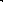 The Department employs the Office of Government and Commerce (OGC) Gateway Review for all major projects and programmes. Reviews are carried out at key decision points in the delivery and implementation cycle by an experienced team independent of the project or programme team. A red, amber and green traffic light system is used to determine the status of the project or programme. Where a 'red' status is reported remedial action will be taken immediately by the project/programme Senior Responsible Owner. The outcome of reviews of projects and programmes is taken into account in my review of the effectiveness of the system of internal control. Any project or programme receiving a consecutive 'red' status following the Gateway Review will be considered as a significant internal control problem and reported on accordingly; andFollowing a consensual audit by the Information Commissioner's Officer of its processing of personal data, The Department has implemented a detailed action plan to address the recommendations. This has resulted in the ICO raising the level of assurance from "reasonable" to "high".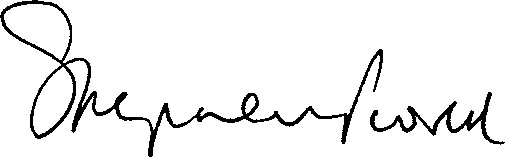 STEPHEN PEOVERAccounting OfficerDepartment of Finance & Personnel	September 2012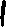 Public Income and Expenditure Account 2011-12THE CERTIFICATE OF THE CONRTROLLER AND AUDITOR GENERAL TO THE NORTHERN IRELAND ASSEMBLYI certiö' that I have audited the financial statements of the Public Income and Expenditure account for the year ended 31 st March 2012 under the Exchequer and Financial Provisions Act (Northern Ireland) 1950 as amended by Article 3 of the Financial Provisions (M) Order 1998. These comprise the statements of Public Income and Expenditure, Capital Receipts and Issues, Balance Sheet and the related notes. These financial statements have been prepared on a cash basis.Respective responsibilities of Accounting Officer and auditorAs explained more fully in the Statement of Responsibilities of the Department of Finance and Personnel and the Accounting Officer, the Department of Finance and Personnel are responsible for the preparation of the financial statements and for being satisfied that they properly present the receipts and payments during the year. My responsibility is to examine and certi& the financial statements in accordance with the Exchequer and Financial Provisions Act (Northern Ireland) 1950 as amended by Article 3 of the FinancialProvisions (NI) Order 1998. I conducted my audit in accordance with International Standards on Auditing (UK and Ireland). Those standards require me and my staff to comply with the Auditing Practices Board's Ethical Standards for Auditors.Scope of the audit of the financial statementsAn audit involves obtaining evidence about the amounts and disclosures in the financial statements sufficient to give reasonable assurance that the financial statements are free from material misstatement, whether caused by fraud or error. This includes an assessment of: whether the accounting policies are appropriate to the Public Income and Expenditure's circumstances and have been consistently applied and adequa•tely disclosed; the reasonableness of significant accounting estimates made by the Department of Finance and Personnel and the overall presentation of the financial statements. In addition I read all the financial and nonfinancial information in the Foreword to identifr material inconsistencies with the audited financial statements. If I become aware of any apparent material misstatements or inconsistencies I consider the implications for my certificate.In addition, I am required to obtain evidence sufficient to give reasonable assurance that the receipts and payments reported in the financial statements have been applied to the purposes intended by the Assembly and the financial transactions conform to the authorities which govern them.Opinion on RegularityIn my opinion, in all material respects the receipts and payments have been applied to the purposes intended by the Assembly and the financial transactions conform to the authorities which govern them.Opinion on financial statementsIn my opinion:the financial statements properly presents the receipts and payments of the Public Income and Expenditure account for the year then ended; andthe financial statements have been properly prepared in accordance with the Exchequer and Financial Provisions Act (Northern Ireland) 1950 as amended by Article 3 of the Financial Provisions (NI) Order 1998.Opinion on other mattersIn my opinion:the information given in the Foreword to the Accounts for the financial year for which the financial statements are prepared is consistent with the financial statements.Matters on which I report by exceptionI have nothing to report in respect of the following matters which I report to you if, in my opinion: adequate accounting records have not been kept; or  the financial statements to be audited are not in agreement with the accounting records; or  I have not received all of the information and explanations I require for my audit; or  the Statement on Internal Control does not reflect compliance with Department of Finance and Personnel's guidance.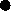 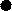 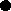 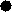 U DonnellyComptroller a Auditor GeneralNorthern Ireland Audit Office 106 University StreetBelfastBT7 IEUSeptember 2012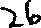 PUBLIC INCOME AND EXPENDITUREPUBLIC INCOMEReceipts	from 	the 	United 	Kingdom  Govemment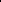 Regional and District Rates ReceivedInterest ReceivedOther Central ReceiptsOther Departmental ReceiptsTOTAL PUBLIC INCOMEPUBLIC EXPENDITUREPayment of Supply to Departments (a)Transfer of District Rates to Local CouncilsInterest Paid on Public DebtOther Services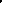 TOTAL PUBLIC EXPENDITUREEXCESS OF PUBLIC INCOME OVERPUBLIC EXPENDITURE	(PUBLIC EXPENDITURE OVER PUBLIC INCOME)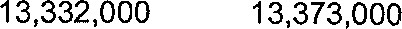 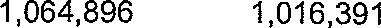 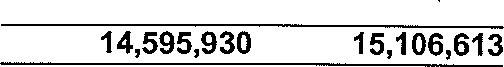 		14,518,124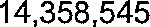 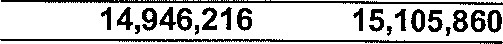 	(350,286)	753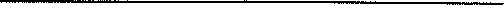 (a) Of this E53.3m relates to prior year supply monies (31 March 2011: E50.9m). At 31 March 2012, the balance of grants for Supply services remaining unissued from the Consolidated Fund was 2939m (31 March 2011: E878m).CAPITAL RECEIPTS AND ISSUESCAPITAL RECEIPTSTOTAL CAPITAL RECEIPTS	2,034,942	1,829,635BALANCE SHEET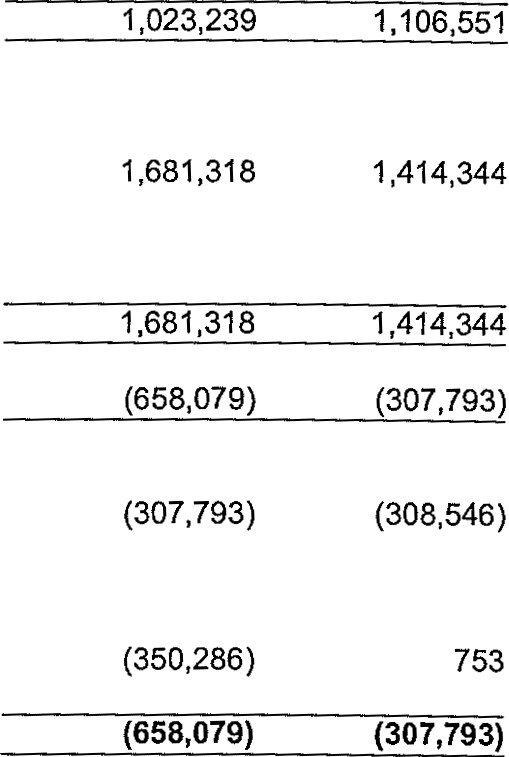 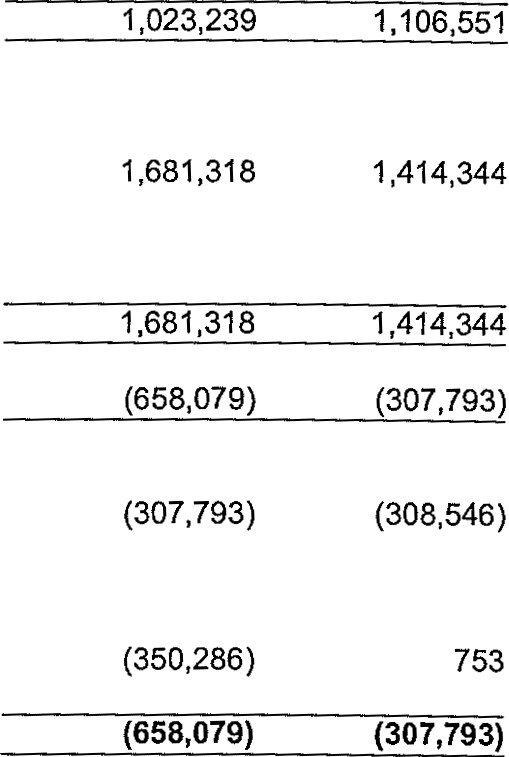 ASSETSTOTAL ASSETSLIABILITIESPublic DebtTOTAL LIABILITIES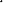 NET ASSETS/(LIABILITIES)Net Liabilities at 1 AprilExcess of Public Income over Public Expenditure / (Excess of Public Expenditure over Public Income)NET LIABILITIES AT 31 MARCH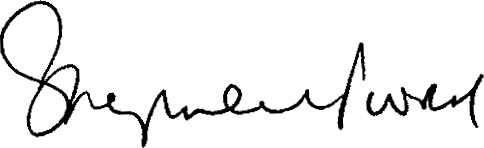 STEPHEN PEOVERAccounting OfficerDepartment of Finance and Personnel101 September 20121. 	INTEREST RECEIVED2011-12EOOOInterest Received on Loans from the Consolidated FundInterest Received on Government LoansLocal Councils Harbour AuthoritiesHousing Executive Housing AssociationsSchoolsTotal Interest Received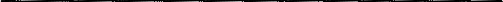 Total Central Receipts	22,799	6,418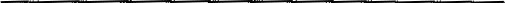 OTHER DEPARTMENTAL RECEIPTSINTEREST PAID2011-12 EOOONational Loans FundOtherUlster Savings CertificatesInternal Departmental FundsTotal Interest PaidANALYSIS OF OTHER SERVICESPayment of Statutory SalariesPensions and Other AllowancesThiepval War Memorial FundBoundaries CommissionTotal Other ServicesANALYSIS OF SUMS BORROWED IN THE YEARNational Loans Fund in respect of the Reinvestment andReform Initiative (RRI) (a)Internal Departmental FundsTotal Sums Borrowed(a) At 31 March 2012, undrawn borrowings in respect of RRI amounted to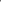 E58.8m (31 March 2011: E58.8m )LOAN REPAYMENTS RECEIVED2011-12EOOORepayment of Consolidated Fund LoansRepayment of Government LoansLocal CouncilsHousing Executive Housing AssociationsSchoolsPort and Harbour AuthoritiesTotal Loan Repayments ReceivedANALYSIS OF LOANS REPAIDCAPITAL ISSUESNational Loans FundNational Loans FundNational Loans Fund in respect of the Reinvestment and Reform Initiative (RRI)OtherUlster Savings CertificatesInternal Departmental FundsTotal Loans Repaid	9, 	GOVERNMENT LOANS ISSUED IN THE YEARLocal CouncilsSchoolsTotal Government Loans IssuedIO.ANALYSIS OF LOANS OUTSTANDINGConsolidated Fund LoansNorthern Ireland Housing ExecutiveFormer New Towns CommissionsTotal Consolidated Fund LoansGovernment LoansLocal CouncilsNorthem Ireland Housing ExecutivePort and Harbour AuthoritiesHousing AssociationsSchoolsTotal Government LoansAdvance from the NI Consolidated Fund (a)Total Loans Outstanding2011-12EOOO	34,368	30,129In addition to the assets listed above a loan from the Consolidated Fund to the Northem Ireland Housing Executive which is treated as public expenditure was outstanding. This amounted to EO.71m at 31 March 2012 (31 March 2011:€0.78m).(a) In line with required procedures the Department of Agriculture and Rural Development sought an advance from the NI Consolidated Fund to cover a breach in its net cash requirement for 2009-10. This advance, which received Ministerial approval, was paid back to the Consolidated Fund in 2011-12 financial year.GOVERNMENT LOANS OUTSTANDINGTotal Local CouncilsNorthern Ireland Housing ExecutivePort and Harbour AuthoritiesWarrenpoint Harbour AuthorityLondonderry Port and Harbour AuthorityTotal Port and Harbour AuthoritiesHousing AssociationsSchoolsTOTAL GOVERNMENT LOANS OUTSTANDINGRECONCILIATION OF CASH HELD IN THE CONSOLIDATED FUND BANK ACCOUNT	2011-12	2010-11	EOOO	EOOOBalance in the Consolidated Fund at 1 April	219	456Excess of Capital Receipts over Capital Issues /(Excess of Capital Issues over Capital Receipts)	101	(237)Balance in the Consolidated Fund at 31 March	320	21913. ANALYSIS OF PUBLIC DEBTOtherUlster Savings Certificates (a)Ulster Development BondsInternal Departmental FundsTotal Public Debt(a) An additional E3.6million of public debt, relating to interest on Ulster SavingsCertificates, is liable to be paid as and when certificate holders redeem their savings.14. STATEMENT OF CONTINGENT LIABILITIES OF THE NORTHERN IRELAND CONSOLIDATED FUNDThis statement summarises actual and contingent liabilities of the Northem Ireland Consolidated Fund reported by the Northern Ireland Departments, excluding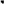 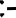 cases involving 250,000 or lesscases arising in the normal course of Departments' business182,32090,183222,7996,418393,915620,621493,312488,101485,76591 ,26858,5948,367CAPITAL ISSUESPublic Debt — Sums Repaid8	133,852	147,308Issue of Govemment Loans9	34,368	30,129Amounts Placed on Temporary Investment	1,516,000	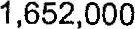 Issue of Advances from the NI Consolidated FundExcess of Public Expenditure over Public	335	435IncomeTOTAL CAPITAL ISSUESEXCESS OF CAPITAL RECEIPTS OVER CAPITAL ISSUES 1 (EXCESS OF CAPITAL350,286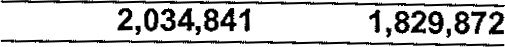 ISSUES OVER CAPITAL RECEIPTS)	101	(237)Public Debt - Sums Borrowed6400,82672,210Loan Repayments ReceivedAmounts Returned from Temporary InvestmentRepayment of Advances from NI Consolidated798,478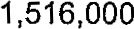 104,237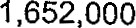 FundExcess of Public Income over Public19,638435Expenditure753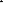 Northem Ireland Housing Executive53,34060,940Former New Towns Commissions1 ,2321 ,256Temporary Investments151554,58762,21123,480923,838332023,5501014,016330227,73327,97282,32090,1832. ANALYSIS OF OTHER CENTRAL RECEIPTS2011-122010-11EOOOEOOOOFCOM5,0324,861NIHE7672Miscellaneous(2)(17)Continental Shelf3,2931,502A5 Project14,000Home Office DEL400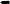 DepartmentMisc EU Misc Non- ExcessAccruingResourcesTotal2011-12Total2010-11EOOOEOOOEOOOEOOOEOOOgriculture and Rural evelo ment3,83704, 542ulture, Arts & Leisure1,79291,801117Education18,548108,5596,648nterprise, Trade &Investment1,601101,61117 ,823Environment15112827931m lo ment & Learnin8562164,3785,45098Finance & Personnel2,4482,448138Health, Social Services and ublic Safe17,03025,50742,537569,66e ional Develo ment13774,1447,679ocial Develo ment9,560189,7426,091orthem Ireland Assembl333156orthem Ireland Audit Office11136IAUR95295246ffice of the First Minister nd De u First Minister180151951 ,601occ11DOJ10,36611,6039,67PPS1176otal DepartmentalReceipts4,84157,71931,35593,915620,621Advances From National Loans FundAdvances From National Loans Fund in respect of the45,36454,640Reinvestment and Reform Initiative (RRI)40,29136,39685,65591,03681292013111023285,76591 ,2682011-12EOOO8,4531412010-11EOOO8,1361478,5948,2837410848,5948,3672011-12EOOO375,00025,8262010-11EOOO36,90035,310400,82672,210Northem Ireland Housing Executive73,84482,123Former New Towns Commissions30327974,14782,40221 ,3042,566918426818,9892,41 1816825924,33121 ,83598,478104,2372011-12 EOOO84,02924,5682010-11EOOO91 ,42622,333108,597113,7597325,18210833,44125,25533,549133,852147,30833,97029,6843984452011-122010-112010-11EOOOEOOOEOOO529, 176603,020603,02014,102 14,405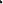  14,405543,278543,278617,425617,425420,96451 ,9062,347374,387420,96451 ,9062,347374,387408,29854,4722,615464,173408,29854,4722,615464,173479,641479,641469,604469,60419,30319,3031,022,9191,022,9191,106,3321,106,332Local Councils2011-12EOOOAntrim Borough Council14,81815,537Ards Borough Council5,9776,472Armagh District Council26,93028,277Ballymena Borough Council26,23924,825Ballymoney Borough Council9,5339,390Banbridge District Council20,70519,244Belfast City Council25,46626,232Carrickfergus Borough Council19,80919,783Castlereagh Borough Council17,85619,887Coleraine Borough Council21,56321 ,602Cookstown District Council1,4511 ,523Craigavon Borough Council1,4651,519Derry City Council25,47626,862Down District Council23,36517,491Dungannon District Council5,2283,624Fermanagh District Council3,3323,675Larne Borough Council15,72312,972Limavady District Council12,66012,560Lisbum City CouncilMagherafelt District Council19,99818,984Moyle District Council8,6609,105Newry and Mourne District Council18,77219,981Newtownabbey District Council46,83746 , 967North Down Borough Council36,88928,958Omagh District Council9,93710,485Strabane District Council2,2752,343420,964408,29851,90654,4727821 ,5658721,7432,3472,61537464,387479,641469,6042011-122010-11National Loans FundEOOOEOOONational Loans FundNational Loans Fund in respect of the Reinvestment and519,479603,508Reform Initiative (RRI)1 , 149,344798,9121,668,8231 , 7491210,7341 ,8221210,09012,49511,9241,681,318StatuteNature of LiabilityAmountOutstanding at31.3.12AmountOutstanding at31.3.11EmEmStatutory Liabilities Charged Directly on the NI Consolidated FundStatutory Liabilities Charged Directly on the NI Consolidated FundLocal Government LC ND Order 1972isputed recovery action on verpayment of resource lement of General Grant inFinancial ear 1997/980.70.7on-Statuto Liabilities Char ed to Voteson-Statuto Liabilities Char ed to Votess part of the arrangements for the transfer of training entres to Further Education Colleges, the Department f Employment and Learning agreed that, for staff ransferred who become redundant in the future, it ould fund any difference between their redundancy ayment and that which they would have received had he remained in the Northem Ireland Civil Service.s part of the arrangements for the transfer of training entres to Further Education Colleges, the Department f Employment and Learning agreed that, for staff ransferred who become redundant in the future, it ould fund any difference between their redundancy ayment and that which they would have received had he remained in the Northem Ireland Civil Service.UnquantifiableUnquantifiablepartment of Culture, Arts and Leisure Contingent iability relating to potential legal action and winding-up Sts of Northern Ireland Events Compan .epartment of Culture, Arts and Leisure Contingent iability relating to potential legal action and winding-up Sts of Northern Ireland Events Compan .0.040.03epartment of Culture, Arts and Leisure Contingent iability relating to Northern Ireland Events Company imitedepartment of Culture, Arts and Leisure Contingent iability relating to Northern Ireland Events Company imitedUnquantifiablUnquantifiablDepartment of Culture, Arts and leisure Contingent iability relating to the curtailment of certain fishing•ghts and in relation to potential EU infraction procedures.Department of Culture, Arts and leisure Contingent iability relating to the curtailment of certain fishing•ghts and in relation to potential EU infraction procedures.UnquantifiablDepartment of Health, Social Services and Public Safe ntered into an advance purchase agreement for the urchase of Pandemic Specific vaccine as part of a joint greement with the other three UK home countries. It is believed that the possibility of any payments being made under this indemni are remote.Department of Health, Social Services and Public Safe ntered into an advance purchase agreement for the urchase of Pandemic Specific vaccine as part of a joint greement with the other three UK home countries. It is believed that the possibility of any payments being made under this indemni are remote.Unquantifiable